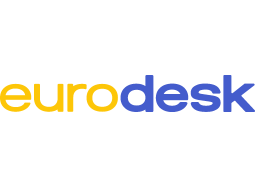 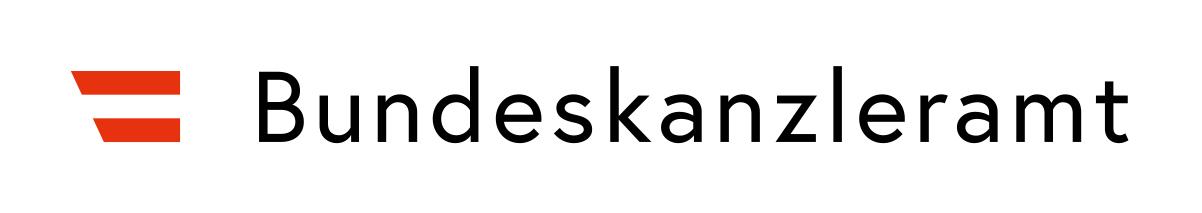 BundeskanzleramtSektion VI – Familie und JugendRegRat Robert LenderLeiter Referat VI/5/a – Kompetenzzentrum JugendUntere Donaustraße 13-15, 1020 WienWien, 3. Februar 2023kurzBericht zur Umfrage Meine Zukunft gestaltenInhalt: Verteilung & ZeitraumDemografische InformationenLearningsAppendix: Antworttabellen (Auszug)Umfrage-Verteilung & ZeitraumDie Umfrage „Meine Zukunft gestalten“ hat sich primär an junge Menschen zwischen 12-17 Jahren gewandt. Diese Altersgruppe wurde prioritär angesprochen. Zudem konnten auch viele 18-20-Jährige erreicht werden, die ebenfalls für die Jugendinformationsarbeit in Österreich relevant sind (Kernzielgruppe: Junge Menschen zwischen 12 und 26 Jahren).Die Umfrage war im Zeitraum 28.11.2022 bis 1.2.2023 online auf dem Jugendportal und direkt auf SurveyMonkey aufrufbar.Zusätzlich wurden schriftliche Umfragebögen bei Messen verteilt und händisch ausgefüllt. Diese schriftlichen Antworten wurden ebenfalls in die Surveymonkey-Umfrage eingearbeitet.Demografische InformationenTeilnehmer*innen / Antworten insgesamt: 593 (100 %)Aufteilung in Altersgruppen*:12 - 14 Jahre: 212 (36 %)15 - 17 Jahre: 202 (34 %)18 - 20 Jahre: 121 (20 %)21 - 25 Jahre: 27 (5 %)26 + Jahre: 26 (4 %)keine Angabe: 5 (1 %)Aufteilung Geschlechterweiblich: 396 (67 %)männlich: 185 (31 %)divers: 13 (2 %)Zum Zeitpunkt der Umfrage besuchter Schultypen/BeschäftigungMittelschule 126 (21,25%)Allgemeinbildende höhere Schule: 180 (30,35%)Berufsbildende mittlere Schule: 14 (2,36%)Berufsbildende höhere Schulen: 120 (20,24%)Polytechnische Schule: 47 (7,93%)Lehre/Berufsschule, berufstätig: 65 (10,97%)Andere:	41 (6,91%)LearningsFür die Analyse wurden vorwiegend Antworten in den Altersgruppen 12 - 14, 15 - 17 und 18 - 20 als relevant eingestuft. An diese Altersgruppen hat sich die Umfrage auch vorwiegend gewandt bzw. es wurden prioritär diese Altersgruppen angesprochen. Teilweise werden in dem vorliegenden Bericht auch die Ergebnisse der 21-25-Jährigen angeführt, allerdings ist in dieser Altersgruppe die Stichprobe relativ gering (27 Personen bzw. 5 %).Learning 1: Junge Menschen sehen die Zukunft positiv (wenn sie hart dafür arbeiten)Bei den 15 bis 17-Jährigen sind 53 Prozent davon überzeugt, dass die eigene Zukunft in 10 Jahren positiv sein wird, sofern sie auch hart dafür arbeiten. 33 Prozent denken, dass ihre Zukunft so oder so gut verlaufen wird. Bei den 12-14-Jährigen sind es 45 bzw. 37 Prozent.Bei jungen Erwachsenen ab 18 Jahren sieht die Hälfte aller befragten Personen eine positive Zukunft unabhängig vom Arbeitseinsatz.Bei allen Befragten ist eine grundwegs negative Einstellung („wird negativ, selbst wenn ich hart dafür arbeite“) nahezu überhaupt nicht vorhanden (ca. 1,2 % im Mittel). Jedoch weisen die 21-25-Jährigen eine deutlich geringere Zustimmungsrate zur Behauptung „wird auf jeden Fall positiv sein“ auf (12,50 Prozent).Learning 2: Knapp 90 % aller befragten Jugendlichen (12-20-Jährige) beschäftigen sich mit der Frage, wie ihr Leben aussehen soll. Rund 25-35 Prozent haben eine genaue Vorstellung inklusive UmsetzungRund 25-30 Prozent wissen zwar, was sie möchten, aber nicht, wie sie das Ziel erreichen könnenCa. 30 Prozent macht sich zwar viele Gedanken, hat aber noch keine genauere VorstellungNur rund 10-20 Prozent „schauen, was auf mich zukommt“ oder denken gar nicht über die Zukunft nachLearning 3: Selbstvertrauen vorhanden! Nur sehr wenige (5-8 Prozent) der Befragten in den Altersgruppen 12-14, 15-17 und 18-20 (und 21-25) trauen sich eine Umsetzung ihrer Ideen oder Pläne nicht zu. Der Großteil der Befragten (ca. 86 Prozent) trauen sich eine Umsetzung zuEs wissen jedoch nicht alle Jugendlichen über die konkreten Schritte oder Möglichkeiten Bescheid (35-40 Prozent, 21-25-jährige: 45 Prozent) - siehe auch Learning 2Lediglich ca. 4 Prozent denken nie/selten über Veränderungen in ihrem Leben nachLearning 4: Luft nach oben: Knapp ein Viertel der Befragten weiß nicht, welche Anlaufstellen sie bei ihren Zukunftsvorhaben unterstützen können.45-50 Prozent (21-25-Jährige ca. 60 Prozent) kennt Anlaufstellen und haltet sie für hilfreichCa. 30 Prozent (21-25-Jährige ca. 16 Prozent) kennt Anlaufstellen, haltet sie jedoch nicht für hilfreich, braucht sie nicht oder beschäftigt sich nicht mit ihnenInsgesamt ca. 50-55 Prozent weiß demnach nicht, welche Anlaufstellen sie unterstützen könnten, oder kennt diese, haltet sie aber nicht für hilfreich oder glaubt, sie nicht zu brauchenLearning 5: Diese Dinge sind mir wichtig (Top 5-Reihenfolge)*: Toller Job, Eigenheim**, Familie gründen, Abenteuer erleben, viele Länder und Kulturen kennenlernen75-85 Prozent der 12-20-Jährigen (21-25-Jährige: 63 Prozent) erachten einen tollen Job als wichtig für ihre ZukunftFür 70-74 Prozent der 12-20-Jährigen (21-25-Jährige: 59 Prozent) ist ein eigenes Haus/eine eigene Wohnung wichtig für die Zukunft58-62 Prozent der 12-20-jährigen (21-25-Jährige: 70 Prozent) erachten es als wichtig für die eigene Zukunft, eine eigene Familie zu gründenFür 55-65 Prozent der 12-20-jährigen (21-25-Jährige: 41 Prozent) ist es wichtig, in der Zukunft Abenteuer zu erleben46 Prozent der 12-14-Jährigen und 61-64 Prozent der 15-20-Jährigen (21-25-Jährige: 37 Prozent) erachten es für ihre Zukunft als wichtig, viele Länder und Kulturen kennen zu lernen48-58 Prozent der 12-20-Jährigen (21-25-Jährige: 70 Prozent) finden, dass es für die eigene Zukunft wichtig ist, viel Geld zu verdienenFür 40 Prozent der 12-14-Jährigen und 50-60 Prozent der 15-20-jährigen (21-25-Jährige: 45 Prozent) erachten es für ihre Zukunft als wichtig, nach ihren persönlichen Überzeugungen/Vorstellungen leben zu könnenNur 7-14 Prozent erachten es als wichtig, nach ihrer Religion leben zu könnenLediglich ca. 5-10 Prozent finden es wichtig, viel Macht zu haben* Die Teilnehmenden konnten aus einer Liste mit 11 Optionen angeben, was ihnen für ihre Zukunft wichtig ist, wobei Mehrfachantworten möglich waren.** Eine Unterscheidung von Eigentum und Miete wurde nicht explizit abgefragt.Appendix: Antworttabellen (Auszug)Ad Learning 1: Meine eigene Zukunft in 10 Jahren…Ad Learning 2: Wie mein Leben aussehen wird…Ad Learning 3: Wenn ich eine konkrete Idee habe, was ich in meinem Leben verändern möchte,Ad Learning 4: Kenntnis über AnlaufstellenAd Learning 5: Diese Dinge sind mir wichtig (Mehrfachnennungen möglich) …*Gesamtzahlen für alle AltersgruppenAlters-gruppe…kann ich nicht beeinflussen. Die Politik und die Wirtschaft bestimmen die Zukunft.…wird auf jeden Fall positiv sein.…wird negativ sein, selbst wenn ich hart dafür arbeite.…wird positiv sein, wenn ich hart dafür arbeite.Ich denke über meine Zukunft nicht nach.12-146,22%40,41%1,04%49,22%3,11%15-174,76%33,86%1,59%53,44%6,35%18-203,45%50,86%0,00%40,52%5,17%Alters-gruppeDas beschäftigt mich nicht & ist mir momentan auch egal.Das weiß ich noch nicht. Ich mache mir aber viele Gedanken dazu.Ich habe eine Vorstellung davon. Ich weiß aber noch nicht, wie ich da hinkomme.Ich habe einen genauen Plan davon. Ich weiß auch, wie ich diesen umsetzen werde.Ich schaue einfach, was auf mich zukommt. Das Leben ist sowieso unvorherseh-bar.12-142,07%31,09%24,35%33,68%8,81%15-170,00%26,46%30,69%23,81%19,05%18-203,45%27,59%29,31%25,86%13,79%Alters-gruppe…halte ich die Umsetzung für unrealistisch, zum Beispiel wegen meinen Eltern, zu wenig Geld oder zu wenig Zeit, und probiere es nicht einmal.…möchte ich die Idee gerne umsetzen, weiß aber nicht wie.…traue ich mir nicht zu, die Idee umzusetzen. Ich glaube, dass ich es nicht schaffe.…weiß ich, wie ich sie umsetzen werde.Ich denke nie/selten über Veränderungen in meinem Leben nach.12-141,55%34,20%5,18%54,92%4,15%15-174,76%40,74%6,88%42,86%4,76%18-201,72%34,48%7,76%52,59%3,45%Alters-gruppe…brauche ich nicht.…kenne ich nicht, möchte ich aber gerne kennenlernen.…kenne ich und halte ich für hilfreich.…kenne ich, halte ich aber nicht für hilfreich.Damit beschäftige ich mich nicht.12-145,70%24,87%45,08%9,84%14,51%15-178,99%20,63%49,21%8,99%12,17%18-201,72%26,72%43,10%13,79%14,66%einen tollen Job haben82,45%eigenes Haus/eigene Wohnung haben75,69%eine Familie gründen64,35%Abenteuer erleben64,17%viele Länder & Kulturen kennen lernen59,23%nach meinen persönlichen Überzeugungen/ Vorstellungen leben52,47%viel Geld verdienen49,91%kreative Sachen machen49,36%sehr viel wissen47,53%nach meiner Religion leben11,70%viel Macht haben9,69%